далі разом по тексту – Сторони, а кожен окремо – Сторона, відповідно до Закону України "Про страхування", Правил добровільного страхування наземного транспорту (крім залізничного) від 14.02.2008 р. зі змінами та додатками  (далі – Правила) та на підставі безстрокової ліцензії Нацкомфінпослуг України серії АЕ № 198822 від 19.06.2013 р., уклали цей Договір добровільного страхування наземного транспорту (далі – Договір) про нижченаведене:4.1. Предметом Договору є майнові інтереси Страхувальника (Вигодонабувача), що не суперечать діючому законодавству України, пов'язані з володінням, користуванням і розпорядженням  застрахованим транспортним засобом (надалі ТЗ) та іншим майном, зазначеним в Розділах 5, 6 Ч.1 Договору.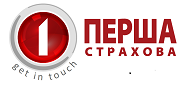 ДОГОВІР ДОБРОВІЛЬНОГО СТРАХУВАННЯ НАЗЕМНого ТРАНСПОРТу «КАСКО PRO»
(Частина 1) цей Договір складається з двох частин: Частина 1(Ч.1) та Частина 2 (Ч.2), які не діють одна без одноїДОГОВІР ДОБРОВІЛЬНОГО СТРАХУВАННЯ НАЗЕМНого ТРАНСПОРТу «КАСКО PRO»
(Частина 1) цей Договір складається з двох частин: Частина 1(Ч.1) та Частина 2 (Ч.2), які не діють одна без одноїДОГОВІР ДОБРОВІЛЬНОГО СТРАХУВАННЯ НАЗЕМНого ТРАНСПОРТу «КАСКО PRO»
(Частина 1) цей Договір складається з двох частин: Частина 1(Ч.1) та Частина 2 (Ч.2), які не діють одна без одноїДОГОВІР ДОБРОВІЛЬНОГО СТРАХУВАННЯ НАЗЕМНого ТРАНСПОРТу «КАСКО PRO»
(Частина 1) цей Договір складається з двох частин: Частина 1(Ч.1) та Частина 2 (Ч.2), які не діють одна без одної№06-56..      .     .     ДОГОВІР ДОБРОВІЛЬНОГО СТРАХУВАННЯ НАЗЕМНого ТРАНСПОРТу «КАСКО PRO»
(Частина 1) цей Договір складається з двох частин: Частина 1(Ч.1) та Частина 2 (Ч.2), які не діють одна без одноїДОГОВІР ДОБРОВІЛЬНОГО СТРАХУВАННЯ НАЗЕМНого ТРАНСПОРТу «КАСКО PRO»
(Частина 1) цей Договір складається з двох частин: Частина 1(Ч.1) та Частина 2 (Ч.2), які не діють одна без одноїДОГОВІР ДОБРОВІЛЬНОГО СТРАХУВАННЯ НАЗЕМНого ТРАНСПОРТу «КАСКО PRO»
(Частина 1) цей Договір складається з двох частин: Частина 1(Ч.1) та Частина 2 (Ч.2), які не діють одна без одноїДОГОВІР ДОБРОВІЛЬНОГО СТРАХУВАННЯ НАЗЕМНого ТРАНСПОРТу «КАСКО PRO»
(Частина 1) цей Договір складається з двох частин: Частина 1(Ч.1) та Частина 2 (Ч.2), які не діють одна без одноївід     .     .      телефони цілодобової підтримки по Україні – 0-800-50-80-10, (044) 290-39-95телефони цілодобової підтримки по Україні – 0-800-50-80-10, (044) 290-39-95ксп     .     .      р.місце укладеннямісце укладенняСтраховикПриватне акціонерне товариство "Страхова компанія "Перша",  код ЄДРПОУ 31681672, 03150, м. Київ, вул. Фізкультури, 30, тел. (044) 201-54-05; office@persha.uaПриватне акціонерне товариство "Страхова компанія "Перша",  код ЄДРПОУ 31681672, 03150, м. Київ, вул. Фізкультури, 30, тел. (044) 201-54-05; office@persha.uaПриватне акціонерне товариство "Страхова компанія "Перша",  код ЄДРПОУ 31681672, 03150, м. Київ, вул. Фізкультури, 30, тел. (044) 201-54-05; office@persha.uaПриватне акціонерне товариство "Страхова компанія "Перша",  код ЄДРПОУ 31681672, 03150, м. Київ, вул. Фізкультури, 30, тел. (044) 201-54-05; office@persha.uaПриватне акціонерне товариство "Страхова компанія "Перша",  код ЄДРПОУ 31681672, 03150, м. Київ, вул. Фізкультури, 30, тел. (044) 201-54-05; office@persha.uaСтраховикв особі Страховикякий(а) діє на підставіякий(а) діє на підставівід     .     .      р.Страхувальникназва,ПІБДата народження(ідентифікаційний номер)Дата народження(ідентифікаційний номер)Дата народження(ідентифікаційний номер)     .     .      р.СтрахувальникадресаЄДРПОУ/(ІПН/РНОКПП).ЄДРПОУ/(ІПН/РНОКПП).ЄДРПОУ/(ІПН/РНОКПП).Страхувальникв особіСтрахувальникякий(а) діє на підставіякий(а) діє на підставісерія, номер (паспорт/свідоцтво)Страхувальникким виданийким виданийвід     .     .     р.     .     .     р.Вигодонабувач  АТ АКБ "Львів" Україна, 79008, м. Львiв, вул. Сербська, 1, код ЄДРПОУ 09801546,  АТ АКБ "Львів" Україна, 79008, м. Львiв, вул. Сербська, 1, код ЄДРПОУ 09801546,Вигодонабувачв особі, що діє на підставіВигодонабувачбанківські реквізитиПРЕДМЕТ ДОГОВОРУ5. ЗАСТРАХОВАНИЙ ТРАНСПОРТНИЙ ЗАСІБ (надалі -ТЗ)5. ЗАСТРАХОВАНИЙ ТРАНСПОРТНИЙ ЗАСІБ (надалі -ТЗ)5.1. Марка, модель5.2. Номер кузова (шасі)5.3. Реєстраційний номер 5.4. Рік випуску ТЗ5.5. Тип ТЗ6. ЗАСТРАХОВАНе додаткове обладнання, що не входить до комплектації заводської Моделі (надалі - ДО)6. ЗАСТРАХОВАНе додаткове обладнання, що не входить до комплектації заводської Моделі (надалі - ДО)найменування, марка, модель7. Водій7. Водій7. Водій7. Водій7.1. Вік водіїв, що мають право керувати ТЗ7.2. Стаж Водіїв, що мають право керувати ТЗ8. Умови страхування8. Умови страхування8. Умови страхування8. Умови страхування8.1. програма струхуванняСтандарт8.2. характер експлуатації9. СТРАХОВИЙ ВИПАДОКза цим Договором є втрата, знищення або пошкодження ТЗ/ДО внаслідок ризиків, зазначених у Розділі 10 Частини 1  цього Договору10. обрані страхові ризики 10. обрані страхові ризики 10.1. Дорожньо-транспортна пригодаТАК10.2. Незаконне заволодіння ТЗ10.3  Інші ризики згідно п.2.2.2.Частини 2 Договору11. франшиза (% від страхової суми)11. франшиза (% від страхової суми)11.1. За страховими ризиками «Дорожньо-транспортна пригода» та «Інші ризики» згідно п.2.2.2.Частини 2 Договору11.2. За страховим ризиком незаконне заволодіння ТЗ11.3. При конструктивній загибелі ТЗ12. Опції страхування12. Опції страхування12.1. Калькуляції  авторизованої (фірмової) СТО12.2.  Неагрегатна страхова сума12.3.  Урахування зносуТАК13. СТРАХОВА СУМА13. СТРАХОВА СУМА14. СТРАХОВИЙ ТАРИФ, %15. СТРАХОВИЙ ПЛАТІЖ, грн.13.1. Страхова сума по ТЗ, грн.13.2. Страхова сума по ДО, грн13.3. Загальна страхова сума за ТЗ та ДО, грн16. Порядок сплати страхового платежу16. Порядок сплати страхового платежу16. Порядок сплати страхового платежу16. Порядок сплати страхового платежу16. Порядок сплати страхового платежу16. Порядок сплати страхового платежуНомер платежуСума платежу, грн.Частина, %Термін сплати (до вказаної дати включно)Період дії страхового покриттяПеріод дії страхового покриттяНомер платежуСума платежу, грн.Частина, %Термін сплати (до вказаної дати включно)початок діїзакінчення дії (до вказаної дати включно)1з дати, зазначеної у п.17.1. Ч.1 ДоговоруДо       .     .      р.2З      .     .      р.До       .     .      р.3З      .     .      р.До       .     .      р.4З      .     .      р.до дати, зазначеної у п.17.2.  Ч.1 Договору17. строк дії договору17.1. з      .     .     р., з урахуванням умов Розділу 5 Частини 2 Договору17.2. по      .     .     р., з урахуванням умов Розділу 5 Частини 2 Договору18. МІСЦЕ ДІЇ ДОГОВОРУ (ТЕРИТОРІЯ СТРАХУВАННЯ)18. МІСЦЕ ДІЇ ДОГОВОРУ (ТЕРИТОРІЯ СТРАХУВАННЯ)З урахуванням умов Розділу 5 Ч. 2 Договору19. Сервісна опція «Допомога в дорозі» обранаТАК/НІПрограмаНомер сервісної карти «Допомога в дорозі»19. Сервісна опція «Допомога в дорозі» обрана